I am a Scientist Template 2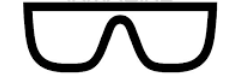 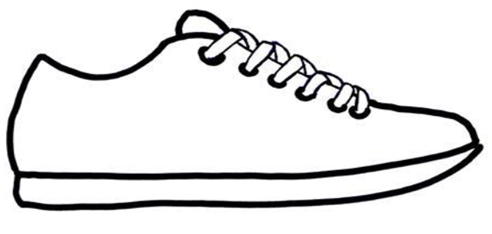 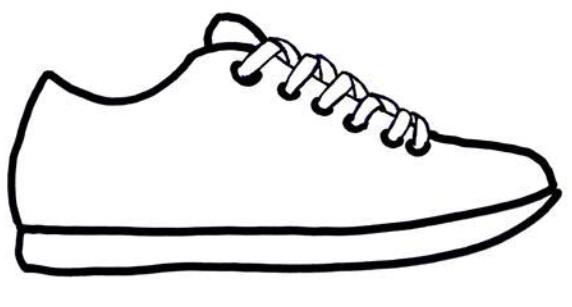 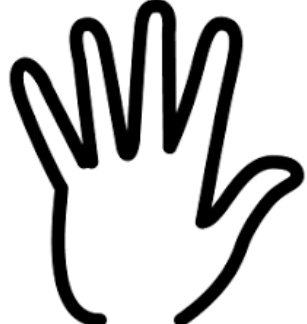 